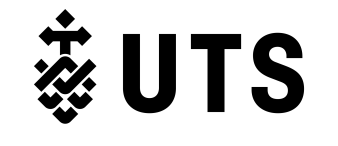 UTS Prize Conditions of AwardBDO East Coast Partnership UTS Venture Day PrizeUTS BUSINESS SCHOOLThis document sets out the conditions of award for the below prize (‘Prize’) and the obligations of recipients (‘Recipient’) and UTS in regards to this Prize. The administrative processes to support awarding this Prize will be managed, and may be amended, in accordance with UTS Rules, Policy and Procedures.1. PRIZE NAME: BDO East Coast Partnership UTS Venture Day Prize2. PURPOSEThe Prize, a gift in kind, made between BDO East Coast Partnership and UTS, sets out to encourage students to aspire to academic and entrepreneurial excellence.3. VALUE AND BENEFIT3.1 Number of Recipients:One (1) Recipient will be awarded the Prize each year that the course Masters of Business Administration Entrepreneurship (MBAe) is offered.3.2 Benefit/s to Recipient:The value of the Prize to the Recipient is $5,000 of in kind services. The Recipient will also receive a UTS Certificate of Award. 3.3 Payment of benefit/s:The Recipient will receive in kind support of professional service to the value of $5,000 in Tax, Corporate Finance and Accounting as agreed between UTS and BDO East Coast Partnership.A certificate of award will be presented to the Recipient at the UTS Business School prize giving event.4. Eligibility criteriaThe Recipient must be a student enrolled in the MBAe program and the Venture Planning and Pitching (21943) subject immediately prior to the selection of the Prize.5. RECIPIENT SELECTION CRITERIAThe Recipient will be selected based on the presentations of all finalists in the UTS Venture Day, satisfying clause 4, and will be awarded to the start-up that best aligns with the goals and values of the Donor.In the event two or more eligible students are judged to be equal, the Prize will be shared equally between the winning students.In the event that a team of students presents and wins the award the award shall be granted to and shared equally within that team.6. SELECTIONThe Recipient will be nominated and approved by a Selection Committee chaired by the Dean, UTS Business School (or nominee) and including a minimum of two other people, based on the selection criteria in clause 5.7. OTHER CONDITIONSShould UTS find itself unable to award this prize in any given year, UTS will consult with BDO East Coast Partnership to amend the selection criteria (temporarily or, if agreed, permanently) to enable the allocation of the prize on the closest possible basis in accordance with the sponsors original intent.